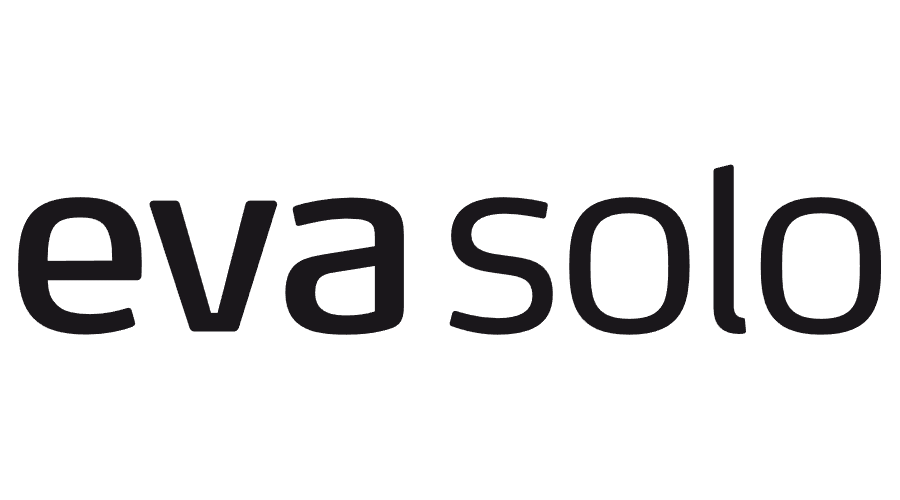 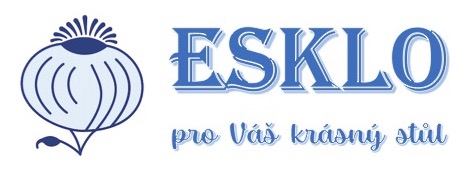 8. 2. 2023TZ – Dánská značka Eva Solo rozehřívá zimu designovými termoskami s dubovým uzávěrem Funguje víc než 100 let a za tu dobu získala přes 50 designových ocenění. Dánská značka Eva Solo se vyznačuje vlastnostmi, pro které si ceníme skandinávské výrobky: jednoduchost, kvalita a nadčasovost. A přesně taková je také kolekce termosek Silhouette. Osm barevných variací, minimalistické tvary a dubové víko dodávají termoskám s vakuovým vnitřkem neodolatelnost v každé ledové sezóně. Hodí se na stůl doma, na cestách i v práci. Díky praktickému ocelovému okraji neukápne ani kapka z vašeho oblíbeného horkého nápoje. Zahřejte se designovým kouskem z kolekce Silhouette, který si vyberete v e-shopu www.esklo.cz.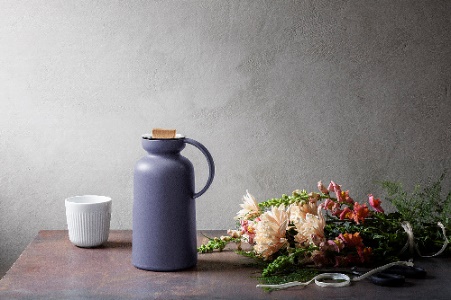 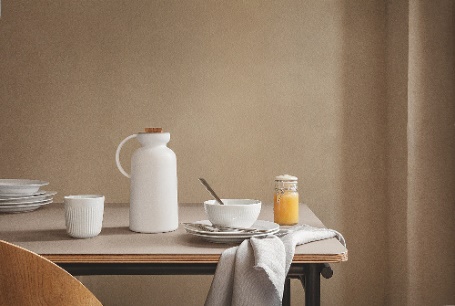 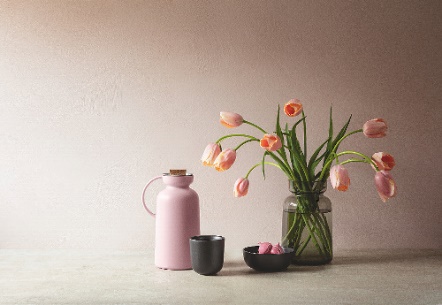 Kontakty:  							Mediální servis:Prodejna Villeroy & Boch                                       		cammino…      Obchodní dům Kotva – 3. patro                               		Dagmar Kutilová    Praha 1 - náměstí Republiky                                     		e-mail: kutilova@cammino.czwww.esklo.cz                                                   		tel.: +420 606 687 506  www.facebook.com/esklo.cz        	         		           www.cammino.cz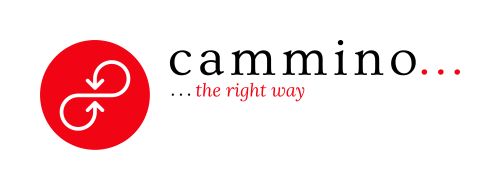 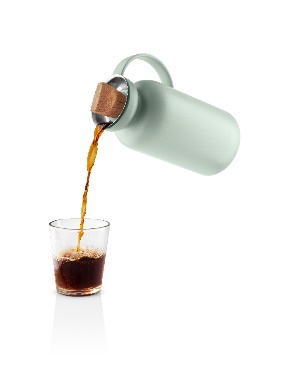 